АДМИНИСТРАЦИЯСЕЛЬСКОГО ПОСЕЛЕНИЯ Красный Яр МУНИЦИПАЛЬНОГО РАЙОНА Красноярский САМАРСКОЙ ОБЛАСТИПОСТАНОВЛЕНИЕот  31 октября  2017 года  №  406о предоставлении разрешения на отклонение от предельных параметров разрешенного строительства, реконструкции объектов капитального строительства на земельном участке с кадастровым номером 63:26:1903027:537В соответствии со статьей 39 Градостроительного кодекса Российской Федерации, статьей 28 Федерального закона от 06 октября 2003 года № 131-ФЗ «Об общих принципах организации местного самоуправления в Российской Федерации», Уставом сельского поселения Красный Яр муниципального района Красноярский Самарской области, ст. 15 Правил землепользования и застройки сельского поселения Красный Яр муниципального района Красноярский Самарской области, утвержденных решением Собрания представителей сельского поселения Красный Яр муниципального района Красноярский Самарской области от 22.07.2013 № 45, на основании заключения о результатах публичных слушаний от 24.10.2017 г. и рекомендаций Комиссии по подготовке Правил землепользования и застройки сельского поселения Красный Яр муниципального района Красноярский Самарской области от 26.10.2017 г., администрация сельского поселения Красный Яр муниципального района Красноярский Самарской областиПОСТАНОВЛЯЕТ:Предоставить Евсееву С.Н. разрешение на отклонение от предельных параметров разрешенного строительства, реконструкции объектов капитального строительства в отношении:земельного участка с кадастровым номером 63:26:1903027:537, площадью 256 кв.м., категория земель  - земли населенных пунктов, разрешенное использование – блокированные жилые дома, расположенного по адресу: Самарская область, Красноярский район, сельское поселение Красный Яр, с. Красный Яр, ул. 70 лет Победы, 7-5, входящего в состав территориальной зоны территориальной зоны Ж6 «Зона смешанной жилой застройки». Предоставляемое разрешение на отклонение от предельных параметров разрешенного строительства, реконструкции объектов капитального строительства: отклонение от установленных пунктом 29 ст. 54 Правил застройки и землепользования сельского поселения Красный Яр муниципального района Красноярский Самарской области размеров минимального отступа (бытового разрыва) между зданиями индивидуальной жилой застройки и (или) зданиями блокированной жилой застройки, в размере 6 метров до: 4,5 метров (далее – разрешение на отклонение от предельных параметров разрешенного строительства).2. Контроль за исполнением настоящего постановления возложить на главного специалиста Администрации сельского поселения Красный Яр Ведерникова А.В.3. Опубликовать настоящее постановление в газете «Красноярский вестник» и разместить в сети Интернет на официальном сайте: http://kryarposelenie.ru.4. Настоящее постановление вступает в силу со дня официального опубликования.Исполняющий обязанностиГлавы сельского поселенияКрасный Яр муниципальногорайона КрасноярскийСамарской области						В.В. СеребряковИсп.: Ведерников А.В. 8(84657) 2-20-81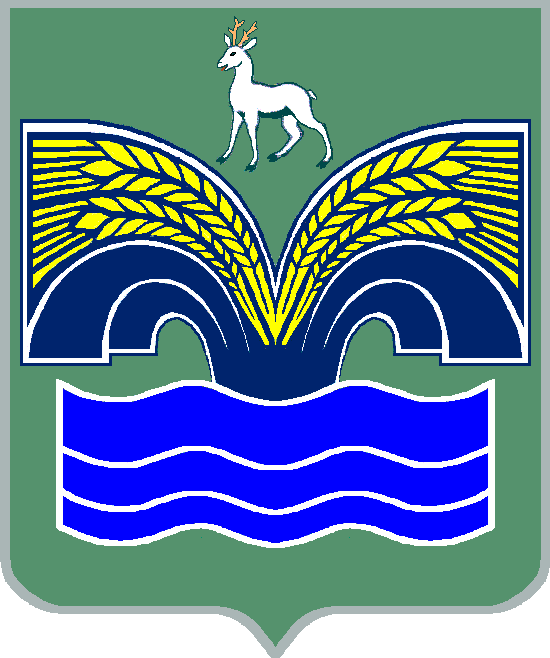 